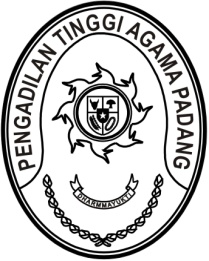 S  U  R  A  T      T  U  G  A  SNomor : W3-A/   /PP.00.4/11/2021Menimbang 	: 	bahwa Pusat Pendidikan dan Pelatihan Anggaran dan Perbendaharaan mengadakan Kemenkeu Corpu Talk (KCT) dengan tema “Modernisasi Pengelolaan Kas Negara Melalui Digital Payment - Marketplace dalam Rangka Pelaksanaan Belanja Negara: Capaian, Tantangan dan Harapan yang dapat diikuti seluruh Kementerian/Lembaga;Dasar 	:	Kemenkeu Corpu Talk (KCT) dengan tema “Modernisasi Pengelolaan Kas Negara Melalui Digital Payment-Marketplace dalam Rangka Pelaksanaan Belanja Negara: Capaian, Tantangan dan Harapan yang dapat diikuti seluruh Kementerian/Lembaga pada laman 
bit/ly/kct-digital-payment;MEMBERI TUGASKepada 	: 	    Nama	: Elsa Rusdiana, S.E.		NIP	:	198701252011012017		Pangkat/Gol. Ru	:	Penata Muda Tk. I (III/b)		Jabatan	:	Analis Pengelolaan Keuangan APBN		Unit Kerja	:	Pengadilan Tinggi Agama PadangUntuk 	: 	Pertama	:	mengikuti Kemenkeu Corpu Talk (KCT) dengan tema Modernisasi Pengelolaan Kas Negara Melalui Digital Payment-Marketplace dalam Rangka Pelaksanaan Belanja Negara: Capaian, Tantangan dan Harapan pada tanggal 18 November 2021;Kedua	:	selama mengikuti Pelatihan Online yang bersangkutan dibebaskan dari tugas.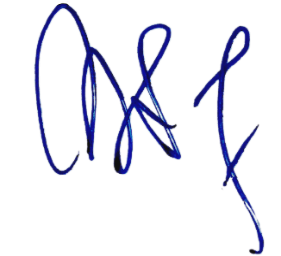 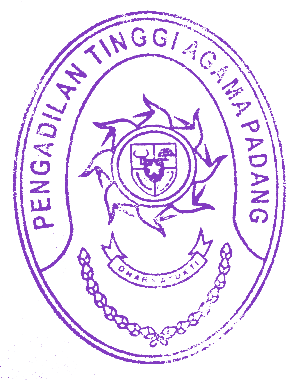 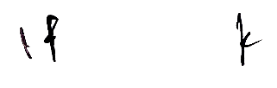 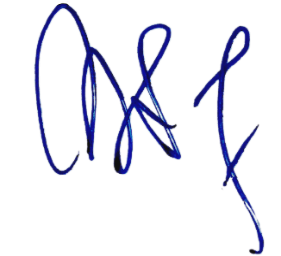 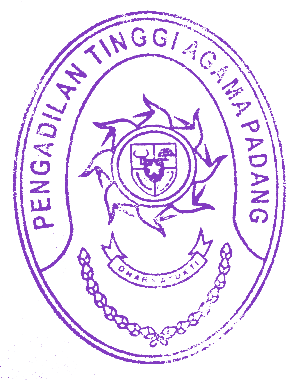 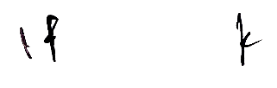 18 November 2021Ketua,Zein Ahsan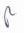 